О внесении изменений в решение Совета от 26.11.2021 г. № V-3/15 «Об утверждении Положения о муниципальном контроле в сфереблагоустройства на территории муниципального образования сельского поселения «Подзь»	В целях приведения муниципального правового акта в соответствие с законодательствомСовет сельского поселения «Подзь» решил:1. Внести в решение Совета сельского поселения «Подзь»  от 26.11.2022 года № V-3/15 «Об утверждении Положения о муниципальном контроле в сфере благоустройства на территории муниципального образования сельского поселения «Подзь» следующие изменения и дополнения:1) В Положение о муниципальном контроле в сфере благоустройства на территории муниципального образования сельского поселения «Подзь», утвержденное  решением Совета сельского поселения «Подзь»  от 26.11.2022 года № V-3/15 (далее  - Положение), внести следующие изменения: 1.1. подпункт 1 пункта 2 статьи  5  Положения изложить в следующей редакции: -) наличие у контрольного (надзорного) органа сведений о причинении вреда (ущерба) или об угрозе причинения вреда (ущерба) охраняемым законом ценностям либо выявление соответствия объекта контроля параметрам, утвержденным индикаторами риска нарушения обязательных требований (установлены в приложении № 5 к настоящему Положению)  или отклонения объекта контроля от таких параметров;»;1.2 Дополнить Положение статьей 8: 8. Система оценки результативности и эффективности деятельности контрольного органа при осуществлении муниципального контроля 	В систему показателей результативности и эффективности деятельности контрольного  органа входят:	а) ключевые показатели муниципального контроля в сфере благоустройства;	б) индикативные показатели муниципального контроля в сфере благоустройства.	Ключевые показатели муниципального контроля в сфере благоустройства и их целевые значения установлены в приложении № 3 к настоящему Положению.	Индикативные показатели муниципального контроля в сфере благоустройства установлены в приложении № 4 к настоящему Положению.Сведения о достижении ключевых и индикативных показателях при осуществлении муниципального контроля указываются в ежегодном докладе контрольного органа об осуществлении муниципального контроля.»;2) дополнить Положение приложением № 2 в редакции согласно приложению № 1 к настоящему решению;3) дополнить  Положение приложением № 3  в редакции согласно приложению № 2 к настоящему решению;4) дополнить Положение приложением № 4  в редакции согласно приложению № 3 к настоящему решению;5) дополнить Положение приложением № 5  в редакции согласно приложению № 4 к настоящему решению.2. Настоящее решение вступает в силу со дня его официального обнародования, за исключением подпункта 1.2. пункта 1, пункта 2 и пункта 3 настоящего решения, которые вступают в силу со дня официального обнародования и распространяются на правоотношения, возникшие с 1 марта 2022 года.Глава сельского поселения «Подзь» -                                  И.А.ЧугаеваПриложение № 1 к решениюСовета сельского поселения «Подзь»  от 29.04.2022 года № V-8/30Приложение № 2 к Положению о муниципальном  контроле в сфере благоустройства на территории сельского поселения «Подзь»Приложение N 15
к приказу Минэкономразвития России
от 31.03.2021 г. N 151
(с изменениями от 27 октября 2021 г.)(Типовая форма предостережения
о недопустимости нарушения обязательных требований)ссылка на карточку мероприятия в едином реестре контрольных (надзорных) мероприятий:------------------------------* Пункт 6 указывается при условии наличия самообследования в числе используемых профилактических мероприятий по соответствующему виду контроля.------------------------------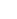 Приложение № 2 к решениюСовета сельского поселения «Подзь»  от 29.04.2022 года № V-8/30Приложение № 3 к Положению о муниципальном  контроле в сфере благоустройства на территории сельского поселения «Подзь»Ключевые показатели муниципального контроля в сфере благоустройства и их целевые значенияКоличество случаев, принесших вред здоровью человека в результате нарушения правил благоустройств территорий – 0.»Приложение № 3 к решениюСовета сельского поселения «Подзь»  от 29.04.2022 года № V-8/30«Приложение № 4 к Положению о муниципальном  контроле в сфере благоустройства на территории сельского поселения «Подзь»При осуществлении муниципального контроля устанавливаются следующие индикативные показатели:1) количество внеплановых контрольных мероприятий, проведенных за отчетный период;2) количество внеплановых контрольных мероприятий, проведенных на основании выявления соответствия объекта контроля параметрам, утвержденным индикаторами риска нарушения обязательных требований, или отклонения объекта контроля от таких параметров, за отчетный период;3) общее количество контрольных мероприятий с взаимодействием, проведенных за отчетный период;4) количество контрольных мероприятий с взаимодействием по каждому виду контрольных мероприятий, проведенных за отчетный период;5) количество контрольных мероприятий, проведенных с использованием средств дистанционного взаимодействия, за отчетный период;6) количество обязательных профилактических визитов, проведенных за отчетный период;7) количество предостережений о недопустимости нарушения обязательных требований, объявленных за отчетный период;8) количество контрольных мероприятий, по результатам которых выявлены нарушения обязательных требований, за отчетный период;9) количество контрольных мероприятий, по итогам которых возбуждены дела об административных правонарушениях, за отчетный период;10) сумма административных штрафов, наложенных по результатам контрольных мероприятий, за отчетный период;11) количество направленных в органы прокуратуры заявлений о согласовании проведения контрольных мероприятий, за отчетный период;12) количество направленных в органы прокуратуры заявлений о согласовании проведения контрольных мероприятий, по которым органами прокуратуры отказано в согласовании, за отчетный период;13) общее количество учтенных объектов контроля на конец отчетного периода;14) количество учтенных контролируемых лиц на конец отчетного периода;15) количество учтенных контролируемых лиц, в отношении которых проведены контрольные мероприятия, за отчетный период;16) общее количество жалоб, поданных контролируемыми лицами за отчетный период;17) количество жалоб, в отношении которых администрацией СП «Подзь» был нарушен срок рассмотрения, за отчетный период;18) количество жалоб, поданных контролируемыми лицами, по итогам рассмотрения которых принято решение о полной либо частичной отмене решения администрации СП «Подзь» либо о признании действий (бездействий) должностных лиц администрации СП «Подзь» недействительными за отчетный период.19) количество исковых заявлений об оспаривании решений, действий (бездействий) должностных лиц администрации СП «Подзь», направленных контролируемыми лицами в судебном порядке, за отчетный период;20) количество исковых заявлений об оспаривании решений, действий (бездействий) должностных лиц администрации СП «Подзь», направленных контролируемыми лицами в судебном порядке, по которым принято решение об удовлетворении заявленных требований, за отчетный период;21) количество контрольных мероприятий, проведенных с грубым нарушением требований к организации и осуществлению муниципального контроля и результаты которых были признаны недействительными и (или) отменены, за отчетный период.»Приложение № 4 к решениюСовета сельского поселения «Подзь»  от 29.04.2022 года № V-8/30                                   «Приложение № 5к Положению о муниципальном  контроле в сфере благоустройства на территории сельского поселения «Подзь»Перечень индикаторов риска нарушения обязательных требований Индикаторами риска нарушения обязательных требований при осуществлении муниципального контроля являются: 1) выявление признаков нарушения Правил благоустройства территории сельского поселения «Подзь»; 2) поступление в контрольный орган от органов государственной власти, органов местного самоуправления, юридических лиц, общественных объединений, граждан, из средств массовой информации сведений о действиях (бездействии), которые могут свидетельствовать о наличии нарушения Правил благоустройства территории сельского поселения «Подзь» и риска причинения вреда (ущерба) охраняемым законом ценностям; 3) отсутствие у органа муниципального контроля информации об исполнении в установленный срок предписания об устранении выявленных нарушений.»«Подзь» сикт овмöдчöминса Сöвет «Подзь» сикт овмöдчöминса Сöвет «Подзь» сикт овмöдчöминса Сöвет 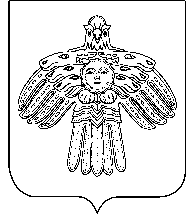 Совет сельского поселения «Подзь»Совет сельского поселения «Подзь»ПОМШУÖМРЕШЕНИЕот29 апреля2022 г.№ № V-8/30(Республика Коми, п.Подзь)(Республика Коми, п.Подзь)(Республика Коми, п.Подзь)Отметка о размещении (дата и учетный номер) сведений о предостережении в едином реестре контрольных (надзорных) мероприятийQR-код, обеспечивающий переход на страницу в информационно-телекоммуникационной сети "Интернет", содержащую запись единого реестра контрольных (надзорных) мероприятий о предостережении о недопустимости нарушения обязательных требований в едином реестре контрольных (надзорных) мероприятий(указывается наименование контрольного (надзорного) органа и при необходимости его территориальногооргана)(место вынесения предостережения)Предостережение о недопустимости нарушения обязательных требованийот "___"___________ ____ г. N_________1) ......(указываются фамилия, имя, отчество (при наличии) гражданина или наименование организации (в родительном падеже), их индивидуальные номера налогоплательщика)2. При осуществлении...(указывается наименование вида государственного контроля (надзора), вида муниципального контроля в соответствии с единым реестром видов федерального государственного контроля (надзора), регионального государственного контроля (надзора), муниципального контроля)поступили сведения о следующих действиях (бездействии):1) ...2) ......(приводится описание, включая адрес (место) (при наличии), действий (бездействия), организации, ее должностных лиц и (или) работников, индивидуального предпринимателя и (или) его работников, которые могут привести/приводят к нарушениям обязательных требований)3. Указанные действия (бездействие) могут привести/приводят к нарушениям следующих обязательных требований:1) ...2) ......(приводится описание действий (бездействия) организации, ее должностных лиц и (или) работников, индивидуального предпринимателя и (или) его работников, которые могут привести/приводят к нарушениям обязательных требований)4. В соответствии с частью 1 статьи 49 Федерального закона от 31 июля 2020 г. N 248-ФЗ "О государственном контроле (надзоре) и муниципальном контроле в Российской Федерации"ОБЪЯВЛЯЮ ПРЕДОСТЕРЕЖЕНИЕо недопустимости нарушения обязательных требованийи предлагаю:1)2)...(указываются меры, которые необходимо принять контролируемому лицу для обеспечения соблюдения обязательных требований, а также при необходимости сроки их принятия (не может быть указано требование о предоставлении контролируемым лицом сведений и документов)5. Вы вправе подать возражение на данное предостережение в порядке, установленном(указывается ссылка на положение о виде контроля, которым установлен порядок подачи и рассмотрения возражения в отношении предостережения)6*. В целях профилактики нарушения обязательных требований вы можете провести самостоятельную оценку соблюдения обязательных требований (самообследование) с использованием способов, указанных на официальном сайте по адресу ....(указывается адрес официального сайта в информационно-телекоммуникационной сети "Интернет", позволяющий пройти самообследование соблюдения обязательных требований)(должность, фамилия, инициалы руководителя, заместителя руководителя органа государственного контроля (надзора), органа муниципального контроля, иного должностного лица, принявшего решение о проведении контрольной закупки)(подпись)(фамилия, имя, отчество (при наличии) и должность должностного лица, непосредственно подготовившего проект решения, контактный телефон, электронный адрес (при наличии)Отметка о направлении предостережения в электронном виде (адрес электронной почты), в том числе через личный кабинет на специализированном электронном портале